Claremont Bank Surgery Newsletter January 2020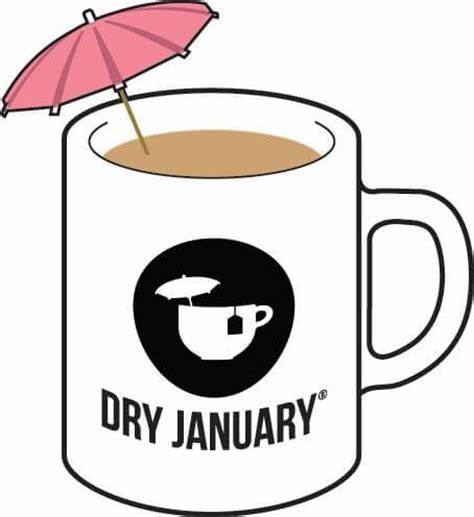 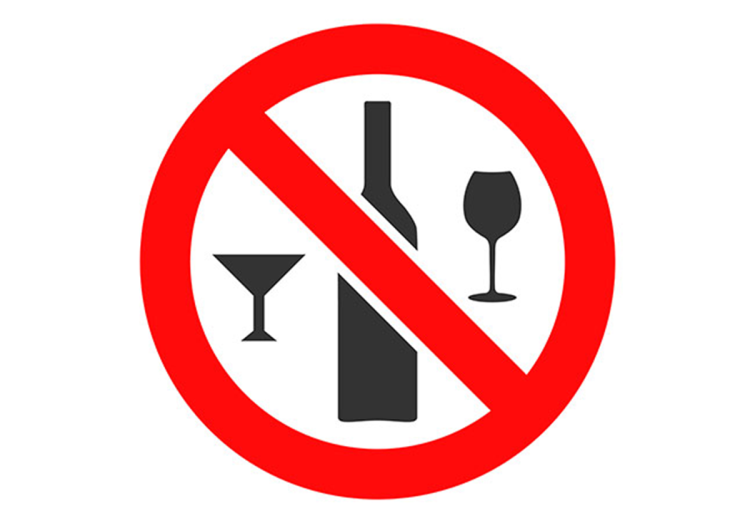 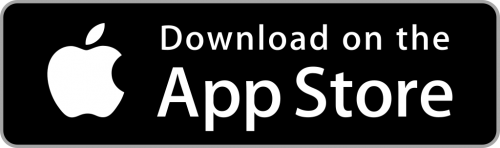 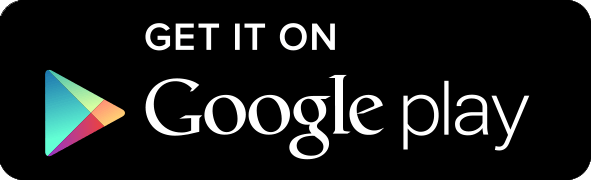 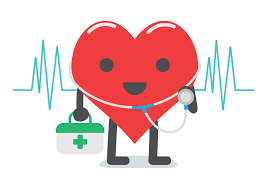 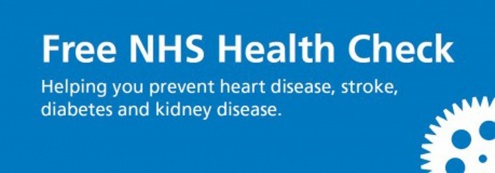 Claremont Bank Surgery Boundary Area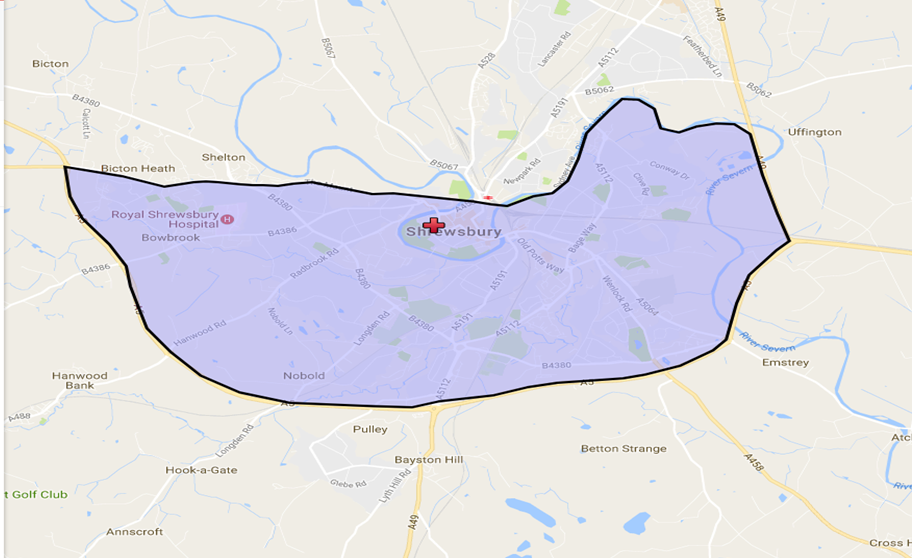 In the past we had not strictly enforced our practice boundary but more recently we are seeing a significant rise in patients who want to register at Claremont Bank Surgery. This may be due to new housing development and the recent closure of Whitehall Medical Practice. We are obliged to accept patients who ask to join who live within our boundary and as a consequence our list size numbers are rising. All of the Doctors at Claremont Bank Surgery are concerned that if our list size rises we will be unable to continue to offer the high standard of care that our patients have come to expect. As a result we are starting to decline to accept patients who have now moved outside of our boundary.E consultClaremont Bank Surgery will be using E Consult from the 7th January.  E Consult lets patients consult with their own NHS GP online by completing a quick form that is sent and reviewed by the practice.E Consult is free to use for NHS patients. You can use E Consult to ask your GP surgery about your health symptoms, conditions or treatment. You can even request things like sick notes.Find your symptom, condition or request.Fill out a quick form.Your practice responds by phone or email.the History of e consultIn 2014, four innovative GP Partners at the Hurley Group in South East London pioneered the delivery of the first online consultation. They wanted technology to help them work smarter, and quickly grew to become the NHS’s leading online consultation provider. Since 2017 they have been developing a future blueprint for the delivery healthcare through a digital-first mode.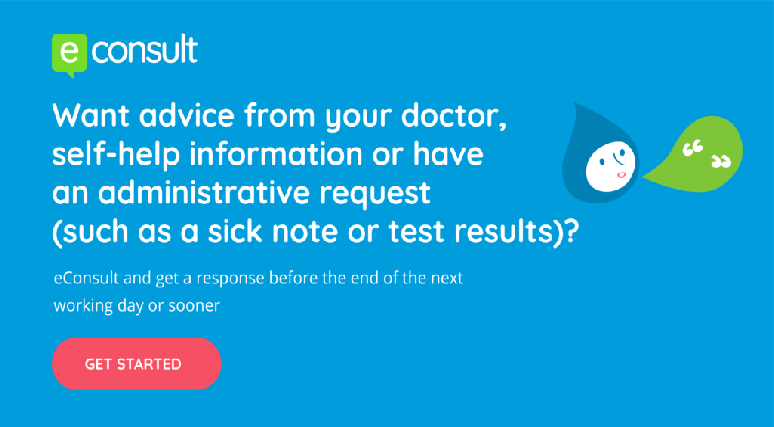 